Уважаемые руководители! 	Сообщаем вам, что согласно плану работы МКУ КНМЦ 07 мая 2024 года в 14.00 по адресу: ул. Красных Партизан, д. 82,  (НЧОУ «Лицей «ИСТЭК», каб.5) для учителей русского языка и литературы состоится открытый урок по теме «Междометие как часть речи».	Просим Вас предоставить информацию об участниках данного мероприятия согласно приложению до 13.00 06.05.2024 на электронный адрес: natulya2101@mail.ru. Директор МКУ КНМЦ                                                        А.В.Шевченкоисп.: Власова Наталья Николаевна8 (918)0759205Приложение Список участников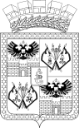 АДМИНИСТРАЦИЯ  МУНИЦИПАЛЬНОГО  ОБРАЗОВАНИЯ  ГОРОД  КРАСНОДАРМУНИЦИПАЛЬНОЕ  КАЗЁННОЕ  УЧРЕЖДЕНИЕ  МУНИЦИПАЛЬНОГО  ОБРАЗОВАНИЯ  ГОРОД КРАСНОДАР«КРАСНОДАРСКИЙ  НАУЧНО-МЕТОДИЧЕСКИЙ  ЦЕНТР»(МКУ  КНМЦ)ИНН/КПП  2310063396 / 231001001ОГРН  1022301614565, ОКПО  55110945Юридический адрес:        Коммунаров ул., 150, г. Краснодар, 350000Фактический адрес:      Дунайская ул., 62, г. Краснодар, 350059Тел/факс: (861) 235-15-53E-mail: info@knmc.kubannet.ru               От  03.05.2024       №   535На № _________  от  ____________Руководителям муниципальных общеобразовательных организаций О проведении открытого урокаО проведении открытого урока№ООпредметФИОконтактный номер1русский язык